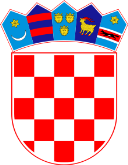           REPUBLIKA  HRVATSKASISAČKO-MOSLAVAČKA ŽUPANIJA         OSNOVNA  ŠKOLA  SUNJA  Povjerenstvo za procjenu i vrednovanje             kandidata za zapošljavanje        Sunja, Ljudevita Posavskog  55/ATel./fax: 044 833038e-mail: os-sunja-001@os-sunja.skole.hrKLASA: 112-03/21-01/03URBROJ: 2176-20-02-21-8Sunja, 19. ožujka 2021.POZIV NA USMENU PROVJERU, ODNOSNO RAZGOVOR S KANDIDATIMA ZA RADNO MJESTO DOMAR VOZAČUsmena provjera, odnosno razgovor (intervju) s kandidatima u postupku natječaja za zasnivanje radnog odnosa domara vozača, na određeno puno radno vrijeme 40 sati ukupnog tjednog radnog vremena (zamjena za bolovanje), do povratka zaposlenika s bolovanja, a najduže do 9.7.2021., koji je objavljen dana 9. ožujka 2021. na mrežnoj stranici i oglasnoj ploči Hrvatskog zavoda za zapošljavanje i mrežnoj stranici i oglasnoj ploči Osnovne škole Sunja, http://www.os-sunja.skole.hr/ održat će se dana 24. ožujka 2021. (srijeda) u prostorijama Osnovne škole Sunja, Ljudevita Posavskog 55A, 44210 Sunja prema sljedećem rasporeduTroškove dolaska kandidati snose sami.Ako kandidati ne pristupe razgovoru u navedenom vremenu ili pristupe nakon vremena određenog za početak razgovora, ne smatraju se kandidatima u postupku.Razgovoru mogu pristupiti kandidati s liste kandidata koju utvrđuje Povjerenstvo za procjenu i vrednovanje kandidata za zapošljavanje (u daljem tekstu: Povjerenstvo).Kandidati koji ne pristupe razgovoru više se ne smatraju kandidatima u postupku.Kandidati su dužni ponijeti sa sobom osobnu iskaznicu ili drugu identifikacijsku javnu ispravu na temelju koje se utvrđuje identitet kandidata prije razgovora.Razgovoru ne mogu pristupiti kandidati koji ne mogu dokazati identitet i osobe za koje je Povjerenstvo utvrdilo da ne ispunjavaju formalne uvjete iz natječaja te čije prijave nisu pravodobne i potpune.Razgovorom se utvrđuju sposobnosti, interesi, profesionalni ciljevi i motivacija kandidata za rad u Školi.Rezultati razgovora vrednuju se bodovima od 0 do 10. U vrednovanju razgovora ravnopravno s članovima Povjerenstva sudjeluje ravnatelj Škole.Smatra se da je kandidat zadovoljio na razgovoru ako je dobio najmanje 5 bodova.Nakon provedenog razgovora (intervjua) Povjerenstvo utvrđuje rang listu kandidata prema ukupnom broju bodova ostvarenih na razgovoru.O rezultatima natječaja kandidati će biti izvješteni na mrežnim stranicama škole u zakonskom roku od izvršenog izbora.							Povjerenstvo za procjenu i vrednovanje 							             kandidata za zapošljavanjeRedni brojInicijali kandidataVrijeme 1.D.G.09,45 h2.D.B.10,00 h